Конспект ООД  с использованием  кинетического песка во второй младшей группе«Путешествие в сказку»                    Подготовила: Цветкова Л.А., воспитатель, 1кв. категорияЗадачи: Образовательные:1.Формировать у детей познавательный интерес через экспериментирование с песком.  
Развивающие:1.Развивать тактильную чувствительность, мелкую моторику руки, зрительно-моторную координацию;2.Развивать у детей творческие способности, активность, самостоятельность и инициативу в ходе работы с песком;3Активизировать и обогащать словарь детей, развивать связную речь
Воспитательные:1.Воспитывать усидчивость, аккуратность, стремление доводить начатое дело до конца2.Способствовать воспитанию эмоциональной отзывчивости, дружелюбия3.Воспитывать любовь и интерес к сказкам.Ход  ООД     Организационный моментВоспитатель: Ребята, я предлагаю вам встать в круг и   поприветствовать  друг друга (Дети встают все в круг)Приветствие Собрались все дети в круг.Я - твой друг и ты - мой друг!Дружно за руки возьмёмсяИ друг другу улыбнёмся.Мы по кругу пойдём.Хоровод заведём (ходьба по кругу)Раз-два. Топай смелей.Раз-два. Хлопай дружней.Раз-два. И покружись.Раз-два. И улыбнись.Если каждый улыбнётся – 
Утро доброе начнется.     Воспитатель:  - Ребята, а вы любите сказки?     Дети: Да!Воспитатель:  Я тоже их очень люблю, а хотите отправиться в гости в сказку?Дети: Да!Воспитатель: Я предлагаю вам отправиться в сказочную песочную страну. А вот и волшебный песок.  В этой стране есть правила и их нужно соблюдать.Вы послушайте, ребята, что хочу вам рассказать,
Эти правила простые нужно будет выполнять! Здесь, друзья, нельзя вам драться и песком в глаза кидаться!
Если слепишь пирожок, есть его нельзя, дружок!
Из песочницы песок не выкидывай, дружок! Аккуратно с ним играй, а рассыпал – собирай!
Ты друзей не обижай, - их постройки не ломай! А чтобы узнать в какую сказку мы сейчас отправимся, вот вам первая подсказка и спрятана она здесь «секретиком» в песке. (Дети раскапывают спрятанную  в песке фигуру – круг.)Воспитатель: Что это за фигура?Дети: Круг! Воспитатель: Какого она цвета? Дети: Желтого!Воспитатель: Молодцы! Кто догадался, в какую сказку мы отправимся? Что у нас круглое и желтое?Дети: Солнышко, яблоко, колеса у машины.Воспитатель: Вот ещё одна подсказка. Он от бабушки ушел, он от дедушки ушел. Только на свою беду встретил хитрую лису.Дети: Колобок!Воспитатель: Да, молодцы! Мы отправляемся в гости в сказку «Колобок». Чтобы в сказке очутиться, нужно нам поторопиться (Дети садятся за столы на стульчики. На столах лежат подносы с кинетическим песком.)Воспитатель: Посмотрите, какие красивые, ровные дорожки.  Будем мы с песком играть, вместе сказку вспоминать. Давайте, мы сначала с вами разомнем наши пальчикиПальчиковая игра «Пирожки». Мы пекли, пекли, пекли Очень вкусные пирожки: (Дети хлопают в ладоши)С капустой – зайчатам, (сгибают поочередно пальчики)С грибами – ежатам, С орешками – бельчатам. Много, много сушек Испекли мы Нюше, (Смыкают большой палец поочередно со всеми пальчиками, одновременно на обеих руках) А Аньке – большие баранки. (Пальцы разведены и согнуты, как для обхвата мяча. Большие и указательные пальцы сомкнуты, образуя «баранку». Затем пальцы поочередно размыкаются и смыкаются)Ну а мамочке любимой Испекли пирог с малинойВот такой! Очень большой! (Разводят руки в стороны) Воспитатель: Будем сказку вспоминать. Колобок катился, катился по дорожке и какого он встретил? Летом скачет в шубке серой,А зимою в шубке белойДлинноухий побегайчик,Маленький трусишка… (Зайчик)Дети: Зайчик.Воспитатель: Покажем, как прыгает зайчик (Ребенок кончиками пальцев  ударяет по поверхности песка, двигаясь в разных направлениях)Зайка серенький скакалЛапкой топал и плясал,Вот так, вот так. Воспитатель: Какие красивые у нас получились следы! А сейчас разровняем дорожки (дети прихлопывают ладошками песок) -Кого еще повстречал колобок на дорожке?День и ночь по лесу рыщет,Для себя добычу ищет,А найдет – зубами щелк! –Кто это, ребята? (Волк)Дети: ВолкВоспитатель: Да. Давайте покажем, как бежит волк (Ребенок тремя пальчиками надавливает на песок)Ходит - бродит волк молчком,Уши серые торчком.Воспитатель: Молодцы! Разровняем дорожку. Кого еще встретил колобок?Любит мед и даже слишкомБурый косолапый… (Мишка)Дети: Мишка!Воспитатель: Да! Покажем, как идет мишка. (Ребенок кулачками и ладонями с силой надавливает на песок)Мишка косолапый по лесу идет,Топ-топ-топ.Воспитатель: Идем дальше. Кого встретил колобок на свою беду.Дети: Лису! Воспитатель: Покажем, как бежала лисичка по дорожке. (Ребенок ребром ладони рисует змейку)Лиса по лесу бежит, хостиком виляет, следы заметает!-Ребята, а все ли герои сказки здесь? Кого здесь нет?Дети: Колобка!Воспитатель: Правильно. А что случилось с колобком?Дети: Его съела лисичка.Воспитатель: А что же нам делать? Ведь без колобка и сказка не получается. Ребята, давайте, и мы с вами попробуем испечь колобка.(Дети лепят из песка колобок) Воспитатель: Какой красивый получился у вас колобок! Какого он цвета?Дети: Желтого.Воспитатель: Круглый, желтый колобок! На кого же он похож?Игра «Да - нет».—  Он похож на апельсин? (Да)— А на яблоки в саду? (Да)— А на рыбку, там в пруду? (Нет)— А на мячик надувной? (Да)— Он похож на телефон? (Нет)— Круглый он, как солнце в небе? (Да)— А ещё,  похож на дом? (Нет)Воспитатель: Молодцы!Физминутка «Колобок» (Дети встают в круг)Колобок, колобок, колобок румяный бок  (наклоны вправо, влево)Прыг да скок, прыг да скок, припустился наш дружок, (прыжки, бег на месте)То направо повернул, то налево он свернул, (повороты направо и налево)То с листочком закрутился, (поворот на 360 градусов)то с бельчонком подружился. (приседание)Покатился. Покатился (шагаем  на месте)На дорожке очутился.Воспитатель: Ребята, мы  с вами пришли в гости. А когда идешь в гости, принято дарить подарки или приносить угощение. Давайте, мы для наших сказочных героев сказки  испечем кулики.(Дети лепят в песочнице куличики)-Сколько  угощений! Зверята говорят вам «спасибо» А вот вам угощения от бабушки с дедушкой. Нам пора возвращаться в детский сад. А возвращаться мы будем по - волшебному.В ладоши хлопни, ногами топни.
Вокруг себя повернись и в детском саду очутись.Воспитатель: Вам понравилось наше путешествие? В гостях,  какой сказки вы побывали?    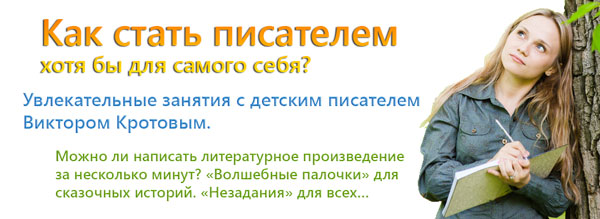 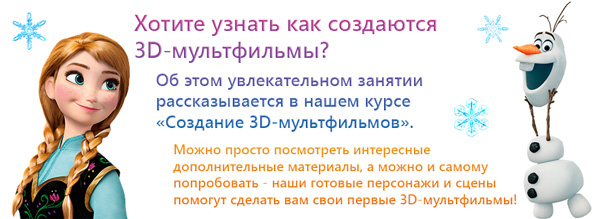 